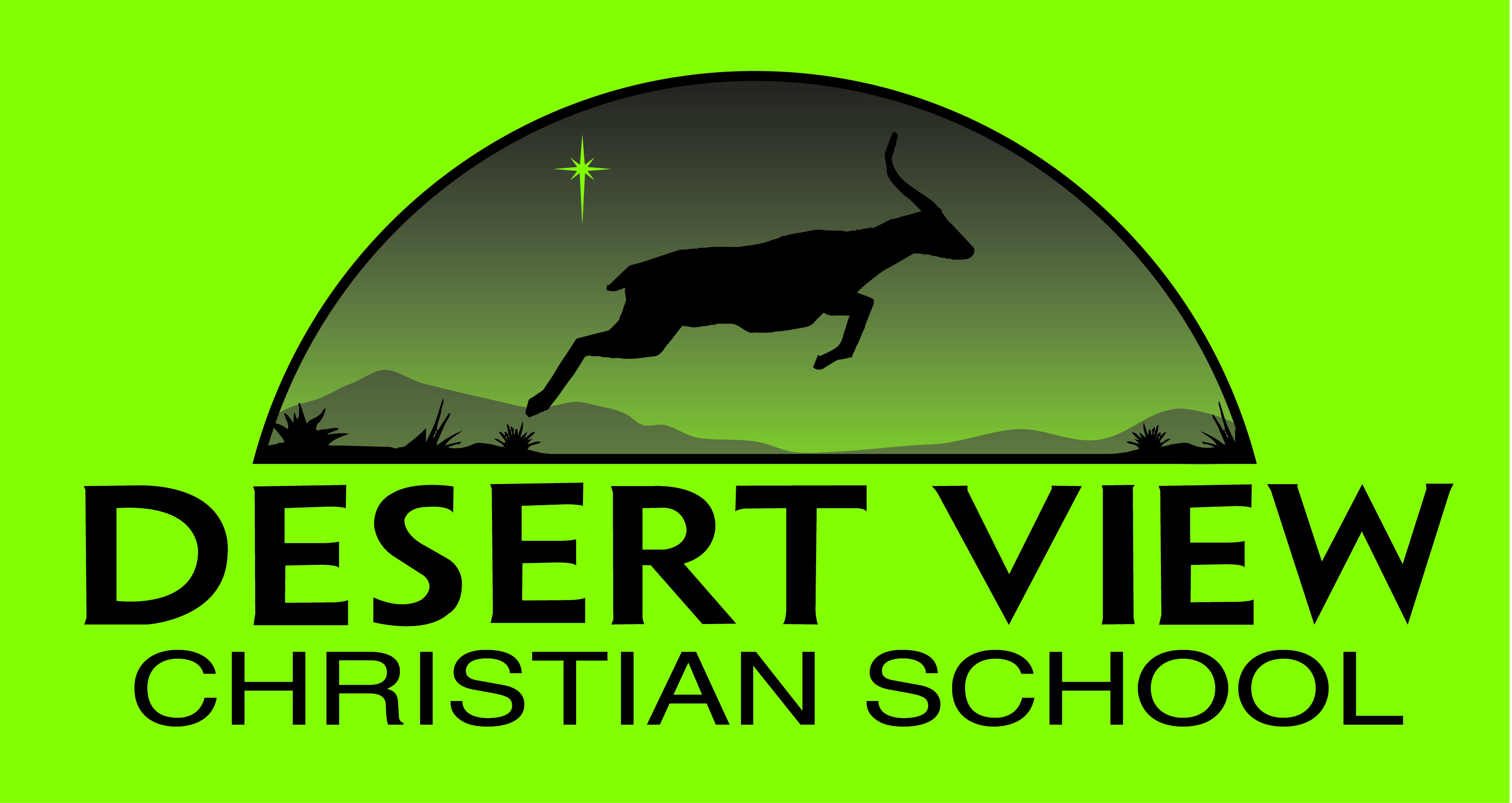 Student Name                       Parent Name  Address  Home Phone  Cell Phone Financial PoliciesRegistration Fees are the initial basic charges covering application processing, instructional materials, student insurance and library expenditures. This fee must be paid in full along with the first month’s tuition installment, at the time of registration. The amount is three hundred dollars ($300.00) for first through eighth grade. All registration fees are non-refundable. Tuition: $3,200.00 for the 2020-2021 School Year. Tuition can be paid in full at registration or spread out over ten installments, August through May. When using the installment payment plan, the first installment is due for each student at the time of registration. Thereafter, the installment payments are due the 1st of each month. Tuition charges for a student entering or leaving the school at an irregular time will be prorated for the school year. Any applicable miscellaneous charges will appear on a statement for expenses such as damaged or lost books or damaged school property. There will be a $15.00 fee for checks returned due to insufficient funds. Past Due Accounts: There will be a late payment charge of ten dollars ($10.00) if payment is not received by the 10th of the month. When the account is past due by 15 days the responsible party will notify the school Board Chairperson or Treasurer regarding financial arrangements for the student to continue at Desert View Christian School. If an account falls 20 days in arrears from the due date the student/students will no longer be eligible to attend school. This action will be preceded by a letter, phone call or visit by a school board member. Exceptions will be made only if satisfactory financial arrangements can be made. Students with unpaid accounts from a previous year are expected to pay their account in full before registering for the current school year. Accounts outstanding in other schools must be satisfactorily settled before the student can be accepted unconditionally at Desert View Christian School. I have read and understand these financial policies: Signed Name _______________________________________ Printed Name  Date  Desert View Christian School ~ 2425 American Legion Blvd. Mountain Home, ID 836347 ~ (208)580-0512